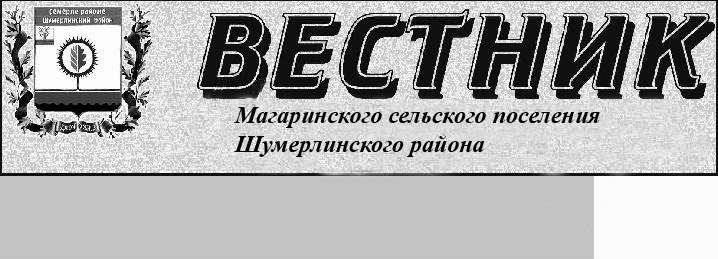 РешениеСобрания депутатов Магаринского сельского поселения Шумерлинского района Чувашской Республики «О согласии на преобразование муниципальных образований путем объединения всех сельских поселений, входящих в состав Шумерлинского района Чувашской Республики, и наделения вновь образованного муниципального образования статусом муниципального округа с наименованием Шумерлинский муниципальный округ Чувашской Республики, с административным центром в городе Шумерля»№ 10/1 от 30.04.2021В соответствии со статьей 13 Федерального закона от 06.10.2003 № 131-ФЗ "Об общих принципах организации местного самоуправления в Российской Федерации", с Уставом Магаринского сельского поселения Шумерлинского района Чувашской Республики, рассмотрев инициативу Собрания депутатов Шумерлинского района Чувашской Республики о преобразовании муниципальных образований путем объединения всех сельских поселений, входящих в состав Шумерлинского района Чувашской Республики, и наделения вновь образованного муниципального образования статусом муниципального округа с наименованием Шумерлинский муниципальный округ Чувашской Республики, с административным центром в городе Шумерля, оформленную решением Собрания депутатов Шумерлинского района Чувашской Республики от 23.03.2021 № 12/1, выражая мнение населения Магаринского сельского поселения Шумерлинского района Чувашской Республики,Собрание депутатов Магаринского сельского поселения Шумерлинского района Чувашской Республики решило:1. Согласиться на преобразование муниципальных образований путем объединения всех сельских поселений, входящих в состав Шумерлинского района Чувашской Республики: Большеалгашинского сельского поселения, Егоркинского сельского поселения, Краснооктябрьского сельского поселения, Магаринского сельского поселения, Нижнекумашкинского сельского поселения, Русско-Алгашинского сельского поселения, Торханского сельского поселения, Туванского сельского поселения, Ходарского сельского поселения, Шумерлинского сельского поселения, Юманайского сельского поселения, и наделения вновь образованного муниципального образования статусом муниципального округа с наименованием Шумерлинский муниципальный округ Чувашской Республики, с административным центром в городе Шумерля.2. Настоящее решение вступает в силу со дня его принятия и подлежит официальному опубликованию в информационном издании «Вестник Магаринского сельского поселения Шумерлинского района» и размещению на официальном сайте Магаринского сельского поселения Шумерлинского района в сети «Интернет». Председатель Собрания депутатов Магаринского сельского поселения                                                                          Ф.С. ВасильевРешениеСобрания депутатов Магаринского сельского поселения Шумерлинского района Чувашской Республики «О направлении решения Собрания депутатов Магаринского сельского поселения Шумерлинского района Чувашской Республики «О согласии на преобразование муниципальных образований путем объединения всех сельских поселений, входящих в состав Шумерлинского района Чувашской Республики, и наделения вновь образованного муниципального образования статусом муниципального округа с наименованием Шумерлинский муниципальный округ Чувашской Республики, с административным центром в городе Шумерля» в Собрание депутатов Шумерлинского района Чувашской Республики»№ 10/2 от 30.04.2021В соответствии со статьей 13 Федерального закона от 06.10.2003 № 131-ФЗ "Об общих принципах организации местного самоуправления в Российской Федерации"Собрание депутатов Магаринского сельского поселения Шумерлинского района Чувашской Республики решило:1. Направить решение Собрания депутатов Магаринского сельского поселения Шумерлинского района Чувашской Республики «О согласии на преобразование муниципальных образований путем объединения всех сельских поселений, входящих в состав Шумерлинского района Чувашской Республики, и наделения вновь образованного муниципального образования статусом муниципального округа с наименованием Шумерлинский муниципальный округ Чувашской Республики, с административным центром в городе Шумерля» в Собрание депутатов Шумерлинского района Чувашской Республики.2. Настоящее решение вступает в силу со дня его принятия.Председатель Собрания депутатов Магаринского сельского поселения                                                             Ф.С. ВасильевРешениеСобрания депутатов Магаринского сельского поселения Шумерлинского района Чувашской Республики «О внесении изменений в решение Собрания депутатов  Магаринского сельского поселения Шумерлинского района от 04.09.2015 года № 57/1 «Об утверждении Порядка проведения конкурса по отбору кандидатур на должность главы Магаринского сельского поселения»»№ 10/3 от 30.04.2021В соответствии с Федеральным законом от 12 июня 2002 года № 67-ФЗ "Об основных гарантиях избирательных прав и права на участие в референдуме граждан Российской Федерации", Законом Чувашской Республики от 29.08.2017 № 46 "Об отдельных вопросах реализации законодательства в сфере противодействия коррупции гражданами, претендующими на замещение муниципальной должности, должности главы местной администрации по контракту, и лицами, замещающими указанные должности"Собрание депутатов Магаринского сельского поселения Шумерлинского района Чувашской Республики решило:1. Внести в Порядок проведения конкурса по отбору кандидатур на должность главы Магаринского сельского поселения, утвержденный решением Собрания депутатов  Магаринского сельского поселения Шумерлинского района Чувашской Республики от 04.09.2015 года № 57/1, следующие изменения:1.1. пункт 8 дополнить абзацем следующего содержания:«Кандидатом на должность главы поселения может быть зарегистрирован гражданин, который на день проведения конкурса не имеет в соответствии с Федеральным законом от 12 июня 2002 года № 67-ФЗ "Об основных гарантиях избирательных прав и права на участие в референдуме граждан Российской Федерации" ограничений пассивного избирательного права для избрания выборным должностным лицом местного самоуправления.»; 1.2. пункт 9 изложить в следующей редакции:  «9. Граждане, желающие участвовать в конкурсе (далее также – участник конкурса), подают заявление, адресованное в конкурсную комиссию, об участии в конкурсе с указанием фамилии, имени, отчества (при наличии), даты и места рождения, адреса места жительства, паспортных данных или документа, заменяющего паспорт гражданина, наименование или код органа, выдавшего паспорт или документ, заменяющий паспорт гражданина, идентификационный номер налогоплательщика (при наличии), сведений о гражданстве, о профессиональном образовании с указанием организации, осуществляющей образовательную деятельность, года ее окончания и реквизитов документа об образовании и о квалификации (при наличии), основном месте работы или службы, занимаемой должности (в случае отсутствия основного места работы или службы - роде занятий), сведений о наличии либо отсутствии деятельности, не совместимой со статусом главы Магаринского сельского поселения (при наличии такой деятельности на момент представления заявления), и обязательством в случае назначения на должность прекратить указанную деятельность, а также сведения о том, что кандидат не имеет в соответствии с Федеральным законом от 12.06.2002 N 67-ФЗ "Об основных гарантиях избирательных прав и права на участие в референдуме граждан Российской Федерации" ограничений пассивного избирательного права для избрания выборным должностным лицом местного самоуправления, в том числе сведений о наличии либо отсутствии судимостей.С заявлением представляются:1) копия паспорта или документа, заменяющего паспорт гражданина;2) собственноручно заполненная и подписанная анкета по форме, утвержденной распоряжением Правительства Российской Федерации от 26 мая 2005 г. N 667-р;3) документы, подтверждающие стаж работы (при наличии): копия трудовой книжки и (или) сведения о трудовой деятельности, оформленные в установленном законодательством порядке;4) копия документов об образовании;5) копию страхового свидетельства обязательного пенсионного страхования, либо документ, подтверждающий регистрацию в системе индивидуального (персонифицированного) учета "Уведомление о регистрации в системе индивидуального (персонифицированного) учета (АДИ-РЕГ)"; 6) копию свидетельства о постановке физического лица на учет в налоговом органе по месту жительства на территории Российской Федерации (при наличии); 7) копии документов воинского учета - для граждан, пребывающих в запасе, и лиц, подлежащих призыву на военную службу;8) медицинская справка (врачебное профессионально-консультативное заключение) по учетной форме № 001-ГС/У, утвержденной приказом Министерства здравоохранения и социального развития Российской Федерации от 14 декабря 2009 года № 984н;9) документы, подтверждающие отсутствие ограничений пассивного избирательного права для избрания выборным должностным лицом местного самоуправления, предусмотренных пунктом 3.2 статьи 4 Федерального закона от 12 июня 2002 года № 67-ФЗ «Об основных гарантиях избирательных прав и права на участие в референдуме граждан Российской Федерации» (справка о наличии (отсутствии) судимости и (или) факта уголовного преследования либо о прекращении уголовного преследования, полученные не ранее чем за 6 месяцев до даты проведения конкурса, выданная в порядке и по форме, которые устанавливаются федеральным органом исполнительной власти, осуществляющим функции по выработке и реализации государственной политики и нормативно-правовому регулированию в сфере внутренних дел);10) документ, подтверждающий направление сведений о своих доходах, расходах, об имуществе и обязательствах имущественного характера, а также сведения о доходах, расходах, об имуществе и обязательствах имущественного характера своих супруг (супругов) и несовершеннолетних детей Главе Чувашской Республики через отдел по реализации антикоррупционной политики Администрации Главы Чувашской Республики, по утвержденной Президентом Российской Федерации форме справки, заполненной с использованием специального программного обеспечения "Справки БК", размещенного на официальном сайте Президента Российской Федерации, ссылка на который также размещается на официальном сайте федеральной государственной информационной системы в области государственной службы в информационно-телекоммуникационной сети "Интернет";11) письменное согласие на обработку своих персональных данных в порядке, предусмотренном статьей 9 Федерального закона от 27.07.2006 № 152-ФЗ «О персональных данных»;Дополнительно к вышеуказанным документам в конкурсную комиссию участником конкурса могут быть представлены другие документы или их копии, заверенные нотариально или кадровыми службами по месту работы, характеризующие его профессиональную подготовку.Копии документов представляются в нотариально заверенной форме либо одновременно с подлинниками, которые возвращаются заявителю после сверки с ними копий документов. Сверенные с подлинниками копии документов заверяются секретарем конкурсной комиссии.2. Настоящее решение вступает в силу после его опубликования в информационном издании «Вестник Магаринского сельского поселения Шумерлинского района» и подлежит размещению на официальном сайте Магаринского сельского поселения Шумерлинского района в сети Интернет.Председатель Собрания депутатов Магаринского сельского поселения                                                         Ф.С. ВасильевГлава Магаринского сельского поселения                                                                                                                  Л.Д. Егорова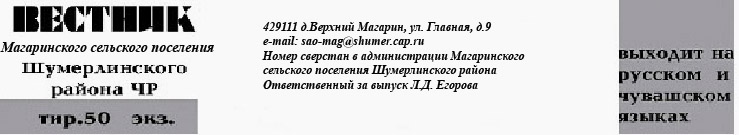 Глава Магаринского сельского поселени Шумерлинского района                                                           Л.Д. Егорова